Analytical balances KERN ABS-N · ABJ-NM · ACS · ACJ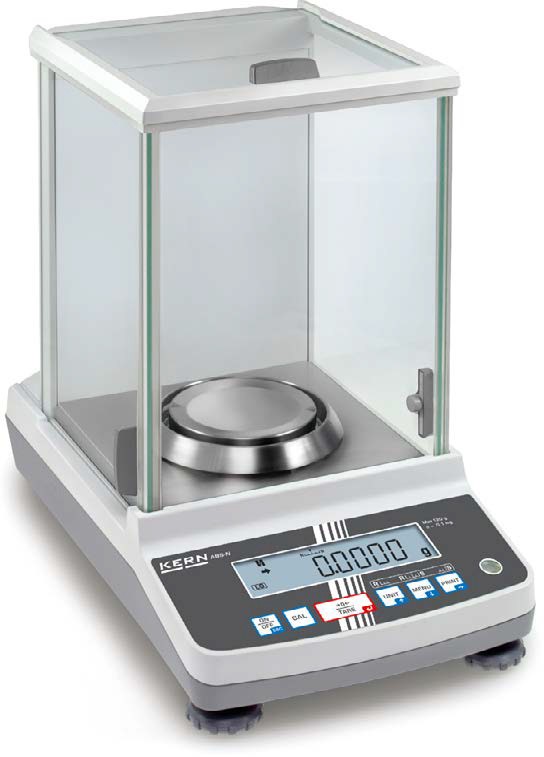 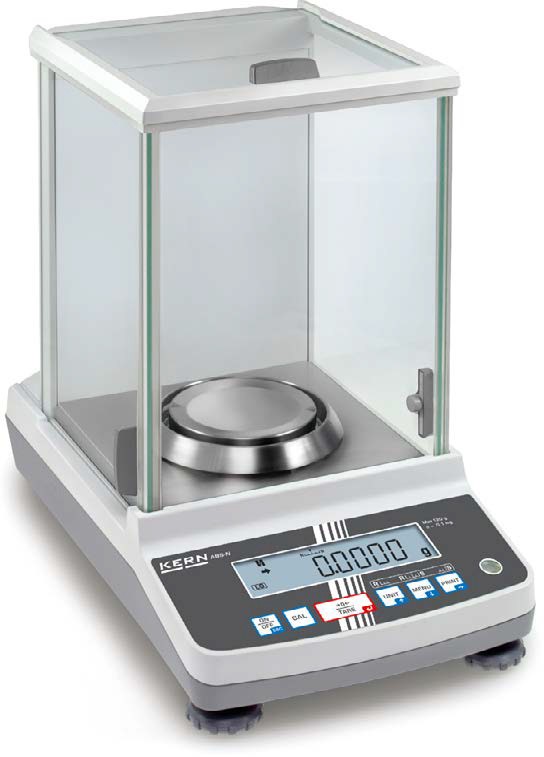 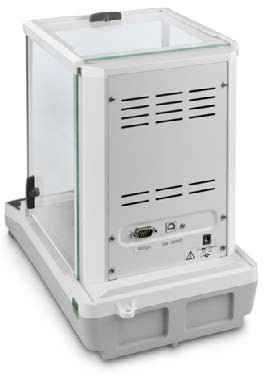 KERN ACS/ACJ with standard data interface RS-232 and USB data interfaceThe bestseller in analytical balances, with high-quality single-cell weighing system, also with EC type approval [M] Features	KERN ABJ-NM, ACJ: Automatic internal adjustment in the case of a change in temperature ≥ 2 °C or timecontrolled every 4 h, guarantees high degree of accuracy and makes the balance independent of its location of useKERN ABS-N, ACS: Adjusting program CAL for quick setting of the balance accuracy using an external test weight at an additional price, see test weightsDosage aid: High stability mode and other filter settings can be selectedSimple recipe weighing and documenting with a combined tare/print function.In addition, the ingredients for the recipe are numbered automatically and printed out with their corresponding number and nominal weightAutomatic data output to the PC/printer each time the balance is steadyIdentification number: 4 digits, printed on calibration protocol freely programmableProtective working cover included with deliveryAnalytical balances KERN ABS-N · ABJ-NM · ACS · ACJ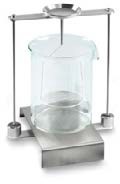 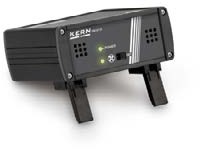 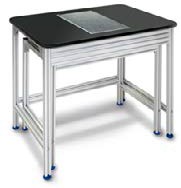 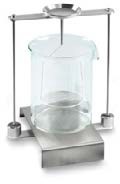 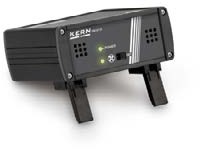 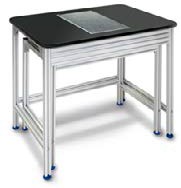  Technical data	Large LCD display, digit height 14 mmDimensions weighing surface, stainless steel, ∅ 91 mmWeighing space W×D×H 174×162×227 mmOverall dimensions (incl. draught shield) W×D×H 213×333×338 mmNet weight approx. 6 kgPermissible ambient temperature 10 °C/30 °C Accessories	Protective working cover, scope of delivery 5 items, KERN ACS-A02S05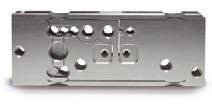 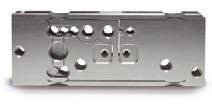 1 Set for density determination of liquids and solids with density ≤/≥ 1, the density is indicated directly on the display,KERN YDB-032 Ioniser to neutralise electrostatic charge, KERN YBI-01AKERN ABS-N/ABJ-NM: Data interface RS-232, interface cable included, approx. 1,5 m, KERN ACS-A013 Weighing table to absorb vibrations and oscillations, which would otherwise distort the weighing result, KERN YPS-03Minimum weight of sample, smallest weight to be weighed, depending on the required process accuracy, only in combination with a DAkkS calibration certificate,KERN 969-103Equipment qualification: compliant qualifi- cation concept which includes the following validation services, Installation Qualification (IQ), Operating Qualification (OQ)STANDARD	OPTION	FACTORY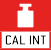 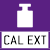 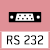 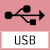 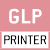 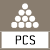 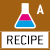 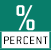 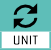 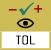 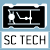 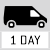 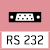 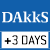 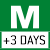 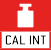 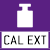 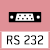 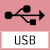 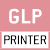 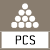 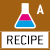 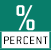 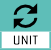 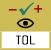 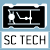 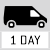 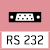 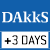 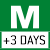 ABJ-NM/ ABS-N/ACS/ACJ ACS/ACJ	ABS-N/ACJACJACSABJ-NMModel	WeighingReadability VerificationMinimal load Reproduci-Linearity	Option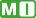 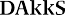 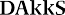 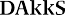 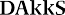 Internal adjusting: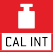 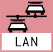 Quick setting up of the balance‘s accuracy with internal adjusting weight (motordriven)Adjusting program CAL: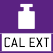 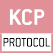 For quick setting up of the balance‘s accuracy. External adjusting weight requiredEasy Touch: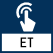 Suitable for the connection, data transmission and control through PC or tablet.Memory: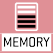 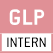 Balance memory capacity, e.g. for article data, weighing data, tare weights, PLU etc.Alibi memory: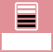 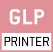 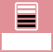 Secure, electronic archiving of weighing results, complying with the 2014/31/EU standard.KERN Universal Port (KUP):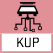 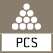 allows the connection of external KUP interface adapters, e.g. RS-232, RS-485, SB, Bluetooth, WLAN, Analogue, Ethernet etc. for the exchange of data and control commands, without installation effortData interface RS-232: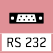 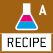 To connect the balance to a printer, PC or networkRS-485 data interface: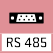 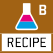 To connect the balance to a printer, PC or other peripherals. Suitable for data transfer over large distances. Network in bus topology is possibleUSB data interface: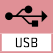 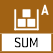 To connect the balance to a printer, PC or other peripheralsBluetooth* data interface: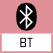 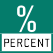 To transfer data from the balance to a printer, PC or other peripheralsWiFi data interface: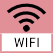 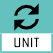 To transfer data from the balance to a printer, PC or other peripheralsControl outputs (optocoupler, digital I/O):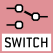 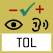 To connect relays, signal lamps, valves, etc.Analogue interface: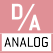 to connect a suitable peripheral device for analogue processing of the measurements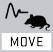 Interface for second balance: For direct connection of a second balance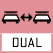 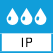 Network interface:For connecting the scale to an Ethernet networkKERN Communication Protocol (KCP):It is a standardized interface commandset for KERN balances and other instruments, which allows retrieving and controlling all relevant parameters and functions of the device. KERN devicesfeaturing KCP are thus easily integrated with computers, industrial controllers and other digital systemsGLP/ISO log:The balance displays weight, date and time, independent of a printer connectionGLP/ISO log:With weight, date and time. Only with KERN printers.Piece counting:Reference quantities selectable. Display can be switched from piece to weightRecipe level A:The weights of the recipe ingredients can be added together and the total weight of the recipe can be printed outRecipe level B:Internal memory for complete recipes with name and target value of the recipe ingredients. User guidance through displayTotalising level A:The weights of similar items can be added together and the total can be printed outPercentage determination: Determining the deviation in % from the target value (100 %)Weighing units:Can be switched to e.g. nonmetric units. See balance model. Please refer to KERN‘s website for more detailsWeighing with tolerance range: (Checkweighing) Upper and lower limiting can be programmed individually, e.g.for sorting and dosing. The process is supported by an audible or visual signal, see the relevant modelHold function:(Animal weighing program) When the weighing conditions are unstable, a stable weight is calculated as an average valueProtection against dust and water splashes IPxx:The type of protection is shown in theSuspended weighing:Load support with hook on the underside of the balance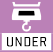 Battery operation: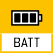 Ready for battery operation. The battery type is specified for each deviceRechargeable battery pack: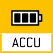 Rechargeable setUniversal plug-in power supply:with universal input and optional input socket adapters forEU, CH, GBEU, CH, GB, USAEU, CH, GB, USA, AUSPlug-in power supply: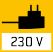 230V/50Hz in standard version for EU, CH. On request GB, USA or AUS version availableIntegrated power supply unit: Integrated in balance. 230V/50Hz standard EU. More standards e.g. GB, USA or AUS on request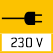 Weighing principle: Strain gauges Electrical resistor on an elastic deforming body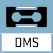 Weighing principle: Tuning fork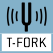 A resonating body is electromagnetically excited, causing it to oscillateWeighing principle: Electromagnetic force compensation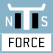 Coil inside a permanent magnet. For the most accurate weighingsWeighing principle: Single cell technology: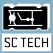 Advanced version of the force compensation principle with the highest level of precisionVerification possible: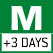 The time required for verification is specified in the pictogramDAkkS calibration possible (DKD): The time required for DAkkS calibration is shown in days in the pictogram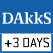 Factory calibration (ISO):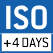 The time required for Factory calibration is shown in days in the pictogramPackage shipment: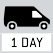 The time required for internal shipping prepa- rations is shown in days in the pictogrampictogram.	Pallet shipment: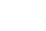 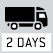 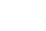 The time required for internal shipping prepa- rations is shown in days in the pictogram*The Bluetooth® word mark and logos are registered trademarks owned by Bluetooth SIG, Inc. and any use of such marks by KERN & SOHN GmbH is under license. Other trademarks and trade names are those of their respective owners.